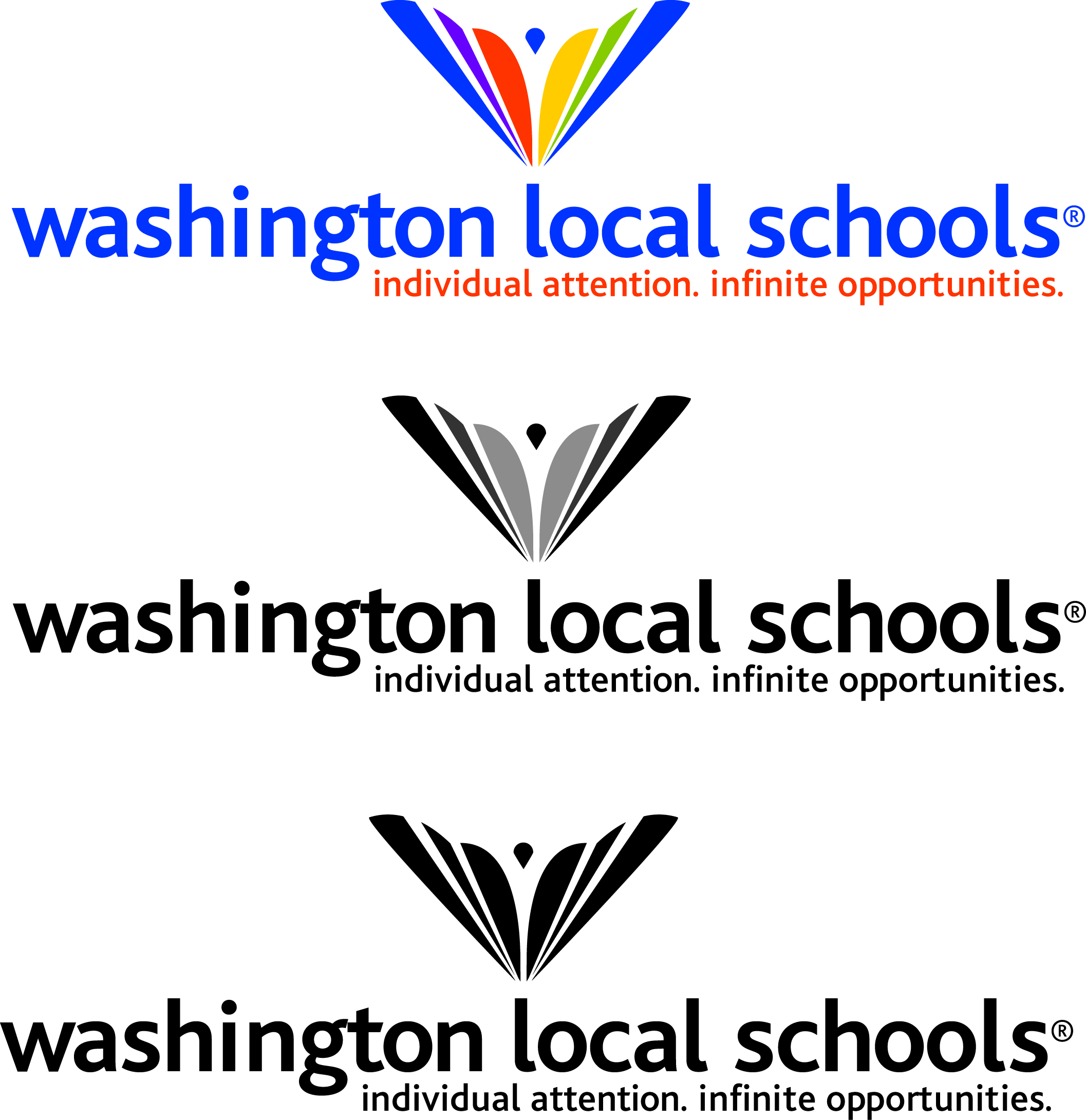 June 7, 2014Lincolnshire / 8:00 AMOpening Call to Order by the PresidentRoll Call by the TreasurerPledge of AllegianceGPA for Athletes Whitmer High School Student Parking GuidelinesKey ProjectPermanent Improvement ProjectsDelegations and Communications ProceduresDelay Day Report Times for Staff Executive SessionAdjournmentOpeningCall to Order by the PresidentThe June 7, 2014 meeting of the Board of Education of Washington Local Schools will come to order.  It is now __________ A.M.Roll Call by the TreasurerMr. Kiser _____	Mrs. Carmean_____	Mr. Ilstrup _____		 Hunter _____	Mr. Langenderfer _____Also present:		, Superintendent		Mrs. , Assistant Superintendent		, TreasurerPledge of AllegianceWhitmer High School Student Parking GuidelinesThe Superintendent recommends that the Board approve the Whitmer High School student parking guidelines as presented:Student Parking – Parking on Washington Local property is a privilege, not a right. The school reserves the right to search vehicles parked on school property.   The areas designated for student parking are the parking lots across from Washington and Jefferson Junior High, on Whitmer Drive.  Bicycles should be securely locked in the bike racks provided.  The District shall not be responsible for motor vehicles or contents which are lost, stolen, or damaged, or theft of, or damage to bikes.  All vehicles parked on school grounds must be registered with the Attendance and Resource Center.  All registered vehicles must display a current permit from the rear view mirror. All students must park in areas designated for student parking from 7:00 a.m. until 3:15 p.m.  The parking spaces along Clegg Drive and Edgar Drive, the CTC parking lot, and the parking lot between the field house and the bleachers, are designated as Staff Parking. Improper student parking will result in disciplinary action, forfeiture of parking permit, and possible towing of the student’s motor vehicle at the student’s expense.  Unsafe operation of any motor vehicle on or near school property may result in immediate forfeiture of student parking privileges and may also result in the arrest of the offender(s). Parking permits will cost $10 if purchased during the first semester and $5 if purchased during the second semester.The Security and Safety Department and the Criminal Justice program will monitor student parking.  Parking Violations: those WITH a permit1st offense:  warning to display permit2nd offense:  detention 3rd offense:  loss of parking privilege for remainder of semester & must apply for new permit4th & subsequent offenses:  boot applied with $50 boot removal fee, loss of parking privilege for remainder of semester & must apply for new permitParking Violations: those WITHOUT a permit1st offense:  must apply for permit and after school detention2nd offense:  detention with loss of parking privileges for remainder of semester & must apply for permit3rd & subsequent offenses:  boot applied with $50 boot removal fee, loss of parking privileges for remainder of semester & must apply for permitMoved by:			Seconded by:		Vote:	EK _____	PC _____	TI _____	DH _____	JL _____Executive SessionThe Superintendent recommends that the Board of Education enter into Executive Session to:Consider the APPOINTMENT of a public employee or official.Consider the EMPLOYMENT of a public employee or official.Consider the DISMISSAL of a public employee or official.Consider the DISCIPLINE of a public employee or official.Consider the PROMOTION of a public employee or official.Consider the DEMOTION of a public employee or official.Consider the COMPENSATION of a public employee or official.Consider the INVESTIGATION OF CHARGES OR COMPLAINTS against a public employee, official, licensee, or student.Consider the PURCHASE OF PROPERTY for public purposes.Consider the sale of property at competitive bidding.Confer with an  attorney for the Board of Education concerning disputes involving the Board that are the subject of pending or imminent court action.CONSIDER INFORMATION THAT CONCERNS A DISPUTE which is or may become subject to litigation or other legal proceeding, and would be harmful to the interests of the School District if disclosed to any opposing party or parties.CONSIDER INFORMATION THAT CONCERNS A PROPOSED NEGOTIATION AND/OR CONTRACTUAL AGREEMENT with a person, firm, labor organization, or governmental entity, and would impair the School District’s position with respect to such negotiations or agreement(s) if such information were to be disclosed publicly.PREPARE FOR NEGOTIATIONS OR BARGAINING SESSIONS with public employees concerning their compensation or other terms and conditions of employment.CONDUCT NEGOTIATIONS OR BARGAINING SESSIONS with public employees concerning their compensation or other terms and conditions of employment.REVIEW NEGOTIATIONS OR BARGAINING SESSIONS with public employees concerning their compensation or other terms and conditions of employment.CONSIDER MATTERS REQUIRED TO BE KEPT CONFIDENTIAL by federal law or regulations or state statutes.DISCUSS DETAILS RELATIVE TO THE SECURITY ARRANGEMENTS and emergency response protocols for the Board of Education.Moved by:			Seconded by:		Vote:	EK _____	PC _____	TI _____	DH _____	JL _____TIME ENTERED INTO EXECUTIVE SESSION: 	  A.M.Let the minutes reflect that at _______ A.M., the Washington Local Board of Education returned from Executive Session and did, in fact: # 	  (list numbers from above list as appropriate)    All board of education members returned to the meeting.  The following board member(s) did not return to the meeting:  	AdjournmentMoved by:			Seconded by:		Vote:	EK _____	PC _____	TI _____	DH _____	JL _____Motion to adjourn carried		 Yes		 No		 Absent		 AbstentionLet the record show that an audio recording of this meeting has been made and is on file in the Office of the Treasurer.The meeting stands adjourned at 	  A.M.